МИНОБРНАУКИ РОССИИФедеральное государственное автономное образовательноеучреждение высшего образования«Пермский государственный национальный исследовательский университет»Экономический факультетКафедра мировой и региональной экономики, экономической теорииТребования к оформлению отчетов аспирантов Отчет выполняется печатным способом с использованием компьютера и принтера на одной стороне листа белой бумаги одного сорта формата А4 (210 х 297 мм) через 1,5 интервала и размером шрифта 13 пунктов.Страницы должны иметь следующие поля: левое – ; правое – 10 мм; верхнее – ; нижнее – . Абзацный отступ должен быть равен 1,25 см. Текст должен быть отпечатан шрифтом Times New Roman с выравниванием по ширине. Для текста работы устанавливается автоматический перенос слов. Перенос слов в заголовках глав, параграфов, названиях таблиц и рисунков не допускается.Рекомендуемый объем финального отчета – диссертации аспиранта – составляет 150-180 страниц. Объем других отчетов не регламентирован.Титульный лист является первой страницей отчета. Номер страницы на титульном листе не проставляется. На последующих страницах номер проставляется вверху страницы по центру без абзацного отступа. Все страницы нумеруются по порядку без пропусков и повторений.Титульный лист содержит наименование организации и структурного подразделения, вид отчета и тему диссертации, фамилию, имя, отчество аспиранта, фамилию, имя, отчество должность, ученую степень и ученое звание научного руководителя, место и год написания.Содержание (оглавление) представляет собой перечень наименований разделов, (глав, параграфов) с указанием страниц, на которых они размещены.Структура введения зависит от вида отчета. Как правило, оно включает в себя следующие элементы:- актуальность темы исследования;- степень ее разработанности;- цель и задачи исследования;- научная новизна исследования;- теоретическая и практическая значимость работы;- методы исследования;- степень достоверности и апробация результатов (только для диссертаций аспирантов);- структура работы.Структура основной части отчета зависит от его вида. Как правило, она разделяется на разделы или главы и параграфы, которые нумеруют арабскими цифрами. Каждая глава отчета, а также «Введение», «Заключение», «Список литературы», «Приложения» начинается с новой страницы. Отделение страниц друг от друга осуществляется с использованием опций «Вставка» - «Разрыв страницы» на верхней панели инструментов. Не допускается разделение страниц с помощью клавиши «Enter».Заголовки глав и параграфов, а также «Введение», «Заключение», «Список литературы», «Приложения» обозначаются полужирным шрифтом размером в 13 пунктов, располагаются посередине страницы без абзацного отступа и точки на конце. Перенос слов в заголовках не допускается. Текст после заголовка отделяется одной пустой строкой.Главы работы обозначаются арабскими цифрами с указанием слова «Глава». Номер и название главы располагаются по центру листа без абзацного отступа. После номера главы ставится точка, после названия точка не ставится, например, «Глава 1. Название главы».Далее следует пустая строка, после чего помещается название параграфа.Параграфы нумеруют арабскими цифрами в пределах каждой главы. Номер параграфа состоит из двух цифр, разделенных точкой и обозначающих номер главы и номер параграфа, например, «1.1. Название параграфа». Параграфы отделяются друг от друга двумя пустыми строками.При оформлении отчета необходимо стараться заполнять страницу текстом целиком. Величина пустого поля внизу страницы не должна превышать трех строк (за исключением последней страницы в главе работы, содержании, введении, заключении, приложении или списке источников).Текст отчета должен быть выдержан в научном стиле. Изложение материала должно быть логичным и последовательным.При указании числовых показателей целая часть числа должна быть отделена от дробной запятой (не точкой), а тысячные, миллионные, миллиардные и т.д. разряды должны разделяться неразрывным пробелом (сочетание клавиш «Shift + Ctrl + Пробел»). Разные разряды числа не должны переноситься между строк. При этом все числовые показатели должны иметь единицы измерения по тексту изложения, за исключением табличных данных, где единицы измерения могут быть указаны либо в целом для таблицы (если единицы измерения всех данных единые), либо для строки, либо для графы. Пример правильного оформления числового показателя:Выручка за 2019 г. выросла по сравнению с 2018 г. на 10 % и составила 75 569 258,63 руб.Пример неправильного оформления числового показателя:Выручка за 2019 г. выросла по сравнению с 2018 г. на 10 % и составила 75569 258.63 руб.Иллюстративный материал может быть представлен рисунками, фотографиями, картами, графиками, схемами, диаграммами и другим подобным материалом. Все иллюстрации, используемые в отчете, именуются «рисунками» и размещают под текстом, в котором впервые дана ссылка на них, или на следующей странице, а при необходимости - в приложении (если их объем превышает три страницы). Иллюстрации нумеруют арабскими цифрами сквозной нумерацией или в пределах главы. На все иллюстрации должны быть приведены ссылки в тексте работы.Поясняющие данные (примечания) к таблицам и рисункам размещаются сразу под ними, оформляются 11 шрифтом с одинарным интервалом.При ссылке на рисунок, следует писать слово «Рисунок» с указанием его номера. Рисунки нумеруются арабскими цифрами в сквозном порядке (например, 1, 2, 3 и т.д.) либо в пределах каждой главы (например, 1.1., 1.2., 1.3. и т.д.). Например, «Рисунок 1.1. Название». Если в работе один рисунок, то он не нумеруется, например, «Рисунок. Название». Название рисунка помещают сразу же под ним по центру страницы без абзацного отступа. Шрифт названия рисунка составляет 13 пунктов. Рисунок масштабируется по ширине страницы. Пример правильного оформления рисунка: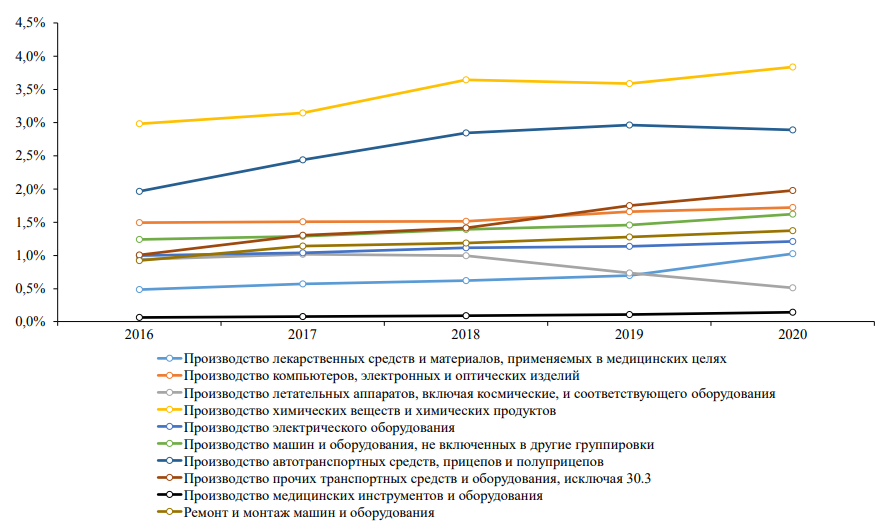 Примечание: Рассчитано автором на основе данных «СПАРК-Интерфакс».Рисунок 3. Динамика доли высокотехнологичных и среднетехнологичных 
отраслей в ВВП России за 2016−2020 гг.Таблицы размещают под текстом, в котором впервые дана ссылка на них, или на следующей странице, а при необходимости - в приложении. Таблицы нумеруют арабскими цифрами сквозной нумерацией (например, 1, 2, 3 и т.д.) или в пределах главы (например, 1.1., 1.2., 1.3. и т.д.). Если в отчете приведена только одна таблица, то она не нумеруется. На все таблицы должны быть приведены ссылки по тексту. При ссылке следует писать слово «Таблица» с указанием ее номера. Для оформления таблиц в правом верхнем углу над соответствующим заголовком помещается слово «Таблица» с указанием ее номера, например, «Таблица 1.1». Заголовок таблицы следует писать с прописной буквы, без точки в конце, размещать по центру страницы без абзацного отступа. Размер шрифта внутри таблицы должен быть от 11 до 9 кеглей, межстрочный интервал должен быть равен 1,0. Таблица масштабируется по ширине страницы (опция «Автоподбор по ширине окна»). Пример правильного оформления таблицы Таблица 2.3Компоненты бизнес-моделиПри переносе таблицы на следующую страницу необходимо продублировать шапку таблицы, а также слева вверху страницы указать на продолжение или окончание таблицы. Например, «Продолжение таблицы 2.7.» или «Окончание таблицы 2.7.». Пример оформления таблицы с переносом приведен в приложении 1.Текст отчета после таблицы и рисунка отделяется одной пустой строкой.При оформлении формул пояснения используемых в них символов должны быть приведены в тексте или непосредственно под формулой. Формулы в тексте работы следует нумеровать арабскими цифрами сквозной нумерацией или в пределах главы. Номер заключают в круглые скобки и записывают на уровне формулы справа, например «(3.1.)». Номер формулы состоит из номера главы и порядкового номера формулы, разделенных точкой. Если в отчете имеется только одна формула, то она не нумеруется.Для математических выражений и формул рекомендуется использовать буквы латинского и греческого алфавитов, а также редактор формул (например, «Вставка» → «Формула»). Буквы латинского и греческого алфавитов следует обозначать курсивом. В формулах должны быть проставлены все знаки математических действий. Пропуски знака умножения внутри формулы не допускаются.Формулы следует выделять из основного текста свободными строками и располагать их в середине строки. Номер указывается с правой стороны листа на уровне формулы в круглых скобках.Пример правильного оформления формулы:Расчет стандартизованного значения показателя производится по формуле:					, 					(1.1)где	xz – стандартизованное значение показателя;	xmax – максимальное значение показателя;	xmin – минимальное значение показателя;	xf –фактическое значение показателя.При ссылке на таблицы, графический материал, формулы или приложения следует писать: «в соответствии с данными табл. 1.5., ...», «согласно формуле (2.4.) …» и т.п. В заключении кратко излагаются итоги выполненного исследования, основные рекомендации и перспективы дальнейшей разработки темы.Список литературы помещается после заключения. Все библиографические записи располагают по алфавиту фамилий авторов или первых слов заглавий документов. Библиографические записи произведений авторов-однофамильцев располагают в алфавите их инициалов. После изданий на русском языке в библиографический список включаются издания на иностранных языках в алфавитной последовательности. Производится сквозная нумерация арабскими цифрами всех источников литературы. Примеры оформления библиографических записей документов в списке литературы приведены в приложении 2.На все источники, помещенные в список, должны быть даны ссылки по тексту работы. Ссылки оформляются в виде постраничных сносок.Если автор письменной работы ссылается на какое-либо определение, данное в источнике, то важно указать не только источник литературы, но и страницу в нем, где размещена эта информация. При этом фрагменты текста, цитируемые дословно, заключаются в кавычки.Если автор письменной работы ссылается на какие-либо результаты, полученные другими исследователями, или отражаемое ими мнение, проходящее красной линией через всю опубликованную научную работу, то в этом случае корректнее ссылаться на весь источник литературы целиком.Если автору необходимо сослаться сразу на несколько источников литературы в подтверждение своей мысли, то тогда в сноске источники перечисляются через точку с запятой.Примеры оформления внутритекстовых библиографических ссылок проведены в приложении 3.Вся информация уточняющего или дополняющего характера размещается в заключительной части отчета – в приложении (приложениях).Приложения должны нумероваться арабскими цифрами сквозной нумерацией, например, «Приложение 1». Слово «Приложение» пишется в правом верхнем углу страницы над заголовком. Заголовок приложения располагается по центру страницы без абзацного отступа, выполняется полужирным шрифтом размером 13 пунктов.В приложения помещается материал, дополняющий основной текст отчета. В приложениях размещаются графический материал, таблицы со статистическими данными, карты, рисунки, фотографии и др. иллюстративные материалы. Приложения располагают и нумеруют в порядке ссылок на них в тексте работы. Приложения должны быть перечислены в оглавлении с указанием их номеров, заголовков и страниц.Письменные работы проверяются в системе «Антиплагиат» на наличие заимствований. При этом уровень оригинальности в совокупности с самоцитированием должен составлять не менее 60 %, уровень корректного цитирования (без учета самоцитирования) должен находиться в диапазоне 30-40 %, уровень заимствований не должен превышать 10 %.Приложение 1Пример правильного оформления таблицы с переносомДинамика объема научно-исследовательских и опытно-конструкторских работ (НИОКР) в регионах Приволжского федерального округа в текущих и постоянных ценах отражена в таблице 3.Таблица 3.Объем НИОКР в регионах Приволжского федерального округа, млн. руб.Окончание таблицы 3.Примечание: Составлено автором на основе статистических данныхПриложение 2Примеры библиографических записей в списке литературыКниги Соколов А.Н. Гражданское общество: проблемы формирования и развития (философский и юридический аспекты): монография / А.Н. Соколов, К.С. Сердобинцев; под общ. ред. В.М. Бочарова. - Калининград: Калининградский ЮИ МВД России, 2009. – 218 с. Сычев М.С. История Астраханского казачьего войска: учебное пособие / М.С. Сычев. - Астрахань: Волга, 2009. – 231 с.Гайдаенко Т.А. Маркетинговое управление: принципы управленческих решений и российская практика / Т.А. Гайдаенко. - 3-е изд., перераб. и доп. - М.: Эксмо : МИРБИС, 2008. – 508 с.Нормативные правовые акты (из печатных изданий)Конституция Российской Федерации: офиц. текст. - М.: Маркетинг, 2001. - 39 с. Семейный кодекс Российской Федерации: [федер. закон: принят Гос. Думой 8 дек. 1995 г.: по состоянию на 3 янв. 2001 г.]. - СПб.: Стаун-кантри, 2001. - 94 с.Нормативные правовые акты (из справочно-правовых систем)Федеральный стандарт бухгалтерского учета ФСБУ 25/2018 «Бухгалтерский учет аренды». Утв. приказом Минфина России от 16.10.2018 № 208н [Электронный ресурс]. Доступ из справ.-правовой системы КонсультантПлюс.Стандарты ГОСТ Р 7.0.53-2007 Система стандартов по информации, библиотечному и издательскому делу. Издания. Международный стандартный книжный номер. Использование и издательское оформление. - М.: Стандартинформ, 2007. – 5 с.Депонированные научные работы Разумовский В.А. Управление маркетинговыми исследованиями в регионе / В.А. Разумовский, Д.А. Андреев. - М., 2002. - 210 с. - Деп. в ИНИОН Рос. акад. наук 15.02.02, N 139876. Диссертации Лагкуева И.В. Особенности регулирования труда творческих работников театров: дис. ... канд. юрид. наук: 12.00.05 / Лагкуева Ирина Владимировна. - М., 2009. – 168 с.Мисюра А.В. Развитие бизнес-модели высокотехнологичного промышленного пердприятия: дис. ... канд. экон. наук: 5.2.3 / Мисюра Андрей Васильевич. - Екатеринбург, 2022. – 191 с.Авторефераты диссертацийСиротко В.В. Медико-социальные аспекты городского травматизма в современных условиях: автореф. дис. ... канд. мед. наук: 14.00.33 / Сиротко Владимир Викторович. - М., 2006. – 17 с.Лукина В.А. Творческая история «Записок охотника» И.С. Тургенева: автореф. дис. ... канд. филол. наук: 10.01.01 / Лукина Валентина Александровна. - СПб., 2006. – 26 с.Отчеты о научно-исследовательской работе Методология и методы изучения военно-профессиональной направленности подростков: отчет о НИР / Загорюев А.Л. - Екатеринбург: Уральский институт практической психологии, 2008. – 102 с.Электронные ресурсы Художественная энциклопедия зарубежного классического искусства [Электронный ресурс]. - М.: Большая Рос. энцикп., 1996. - 1 электрон, опт. диск (CD-ROM).Насырова Г.А. Модели государственного регулирования страховой деятельности [Электронный ресурс] / Г.А. Насырова // Вестник Финансовой академии. - 2003. - № 4. - Режим доступа: http://vestnik.fa.ru/4(28)2003/4.html.Федеральная служба государственной статистики : офиц. сайт. — URL:https://rosstat.gov.ru/ Центральный банк Росийской Федерации : офиц. сайт. — URL: http://www.cbr.ru/statistics (дата обращения: 19.12.2022).Статьи Берестова Т.Ф. Поисковые инструменты библиотеки / Т.Ф. Берестова // Библиография. - 2006. - № 6. - С. 19-25.Кригер И. Бумага терпит / И. Кригер // Новая газета. - 2009. - 1 июля.Приложение 3Примеры оформления библиографических ссылокПример оформления ссылки на конкретную страницу в источнике литературы и на диапазон страниц:Изучение генезиса теоретических оснований, на которых базировалось управление бизнесом в XX-XXI вв., позволяет установить переход от использования управленческой конструкции «стратегия» (стратегическое управление) к конструкции «бизнес-модель». При этом в работе Д. Тиса отмечено: «Литература по экономической теории не сумела даже просигнализировать о значимости данного феномена, частично из-за своей исходной посылки о том, что рынки являются совершенными или почти совершенными. Литература по теории стратегии и организации оказалась немногим лучше. Как и другие темы междисциплинарных исследований, бизнес-модели часто упоминаются, но редко подвергаются анализу, именно поэтому их зачастую плохо понимают».Пример оформления ссылки на источник целиком:В числе важнейших направлений цифровой трансформации экономики отмечают такие, как «масштабирование без массы» (возможность динамичного роста компаний без увеличения численности занятых), трансформация пространства (снижение роли границ и новые возможности для развития территорий); расширение горизонтов (развитие сетевой периферии, формирование собственных сетей и сообществ в социальных сетях), платформы и экосистемы (низкие трансакционные издержки создают предпосылки к формированию многосторонних платформ, крупнейшие из которых становятся экосистемами).Эти изменения в совокупности с усиливающимся конкурентным давлением предполагают адаптацию отдельных отраслей и предприятий к глобальным цепочкам стоимости.Пример оформления ссылки на несколько источников одновременно:В ряде публикаций при уточнении сущности предпринимательской экосистемы авторы сосредоточивают внимание на характеристиках предпринимателей и новых возможностях распределения ресурсов.КомпонентХарактеристика компонентаИсследуемые аспекты1. Ценностное предложениеЯсное изложение пользы (преимуществ) для потребителей объясняет, что потребители получат от взаимодействия с компаниейСоздание, присвоение и доставка ценности. Сеть создания ценности2. ПотребителиЛица (группы лиц), имеющие определенные потребности, которые влияют на получение компанией доходаСегменты потребителей. Взаимоотношения с потребителем. Каналы распределения3. МонетизацияСпособ (источник) получения доходаГенерация и механизм присвоения рент предприятием4. Организация бизнесаБизнес-процессы и структуры, необходимые для создания ценностного предложения и способные обеспечить монетизациюАрхитектура бизнеса.Технологии и технический потенциал.Ключевые процессы.Механизмы встраивания в экосистемы5 Ресурсное обеспечениеАктивы компании, необходимые ей для создания ценностного предложенияКлючевые ресурсы.Структура и специфика издержек.Управление трансакциямиРегион20122013201420152016Изменение за период, %Объем НИОКР в текущих ценахОбъем НИОКР в текущих ценахОбъем НИОКР в текущих ценахОбъем НИОКР в текущих ценахОбъем НИОКР в текущих ценахОбъем НИОКР в текущих ценахОбъем НИОКР в текущих ценахРеспублика 
Башкортостан1084183,2832876,2881544,6879069,2841360,6-22,40Республика 
Марий Эл97974,6135928,4106850,591722,0118677,621,13Республика Мордовия309453,9372023,9397312,2326831,3227430,8-26,51Республика 
Татарстан2316266,82285387,53187756,03400887,73282485,141,71Удмуртская
Республика419788,5405305,8558487,9639623,7207159,6-50,65Чувашская 
Республика93362,995116,5102898,985745,495180,71,95Кировская 
область 119159,2106549,9101078,484623,4119579,80,35Нижегородская область1178580,81385830,91856662,61815904,12053700,174,25Оренбургская область227014,2254206,2246913,1209898,7239145,75,34Пензенская 
область 266262,4204442,8175772,3186691,4151103,4-43,25Пермский 
край1611119,61717821,41927626,52021365,01513611,8-6,05Самарская
область1322222,41335731,91877811,41875833,91688756,627,72Саратовская 
область422483,4420589,4547801,0617490,3704534,766,76Ульяновская 
область545497,7442848,4487561,1341528,9316089,9-42,05ИТОГО10013369,69994659,212456076,512577215,011558816,415,43Регион2012201220132013201420142015201520162016Изменение за период, %Изменение за период, %Объем НИОКР в ценах 2012 годаОбъем НИОКР в ценах 2012 годаОбъем НИОКР в ценах 2012 годаОбъем НИОКР в ценах 2012 годаОбъем НИОКР в ценах 2012 годаОбъем НИОКР в ценах 2012 годаОбъем НИОКР в ценах 2012 годаОбъем НИОКР в ценах 2012 годаОбъем НИОКР в ценах 2012 годаОбъем НИОКР в ценах 2012 годаОбъем НИОКР в ценах 2012 годаОбъем НИОКР в ценах 2012 годаОбъем НИОКР в ценах 2012 годаРеспублика 
БашкортостанРеспублика 
Башкортостан1084183,21084183,2811770,2811770,2843184,8843184,8833682,4833682,4745350,1745350,1-31,25Республика 
Марий ЭлРеспублика 
Марий Эл97974,697974,6133393,9133393,998922,898922,880749,580749,595115,295115,2-2,92Республика МордовияРеспублика Мордовия309453,9309453,9344147,9344147,9358576,9358576,9267253,0267253,0155576,0155576,0-49,73Республика 
ТатарстанРеспублика 
Татарстан2316266,82316266,82231823,72231823,73049013,73049013,73176630,03176630,02869597,02869597,023,89Удмуртская
РеспубликаУдмуртская
Республика419788,5419788,5394650,2394650,2538421,0538421,0601633,1601633,1183281,8183281,8-56,34Чувашская 
РеспубликаЧувашская 
Республика93362,993362,996958,796958,7104682,5104682,591388,691388,6105413,0105413,012,91Кировская 
область Кировская 
область 119159,2119159,2105914,4105914,498312,798312,782476,882476,8112907,3112907,3-5,25Нижегородская областьНижегородская область1178580,81178580,81358657,71358657,71505589,21505589,21496025,31496025,31347801,31347801,314,36Оренбургская областьОренбургская область227014,2227014,2248734,1248734,1243301,1243301,1210588,8210588,8231796,3231796,32,11Пензенская 
область Пензенская 
область 266262,4266262,4195452,0195452,0162359,8162359,8158673,7158673,7113637,2113637,2-57,32Пермский крайПермский край1611119,61611119,61704187,91704187,91733280,11733280,11810384,11810384,11211700,41211700,4-24,79Ульяновская 
областьУльяновская 
область545497,7545497,7434165,1434165,1475623,0475623,0332960,0332960,0295310,1295310,1-45,86Самарская
областьСамарская
область1322222,41322222,41281892,41281892,41768520,41768520,41747885,71747885,71425100,71425100,77,78Саратовская 
областьСаратовская 
область422483,4422483,4403249,7403249,7523645,7523645,7571643,7571643,7598959,6598959,641,77ИТОГОИТОГО10013369,610013369,69744998,09744998,011503433,511503433,511461974,811461974,89491546,19491546,1-5,21